附件22020年第四季度各区系统数据质量考核扣分情况一览表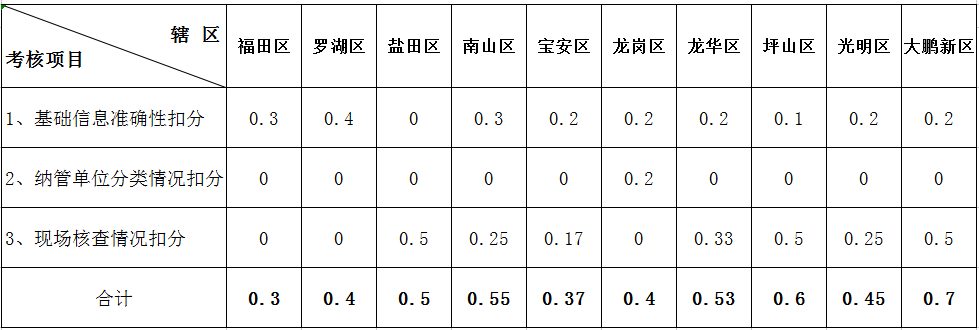 